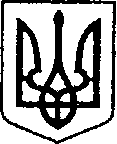                                                                                               УКРАЇНА                            ЧЕРНІГІВСЬКА ОБЛАСТЬ   Н І Ж И Н С Ь К А    М І С Ь К А    Р А Д А   66 сесія VII скликання  Р І Ш Е Н Н Я     від  23 січня  2020  року                   м. Ніжин                                    № 27-66/2020Про надання доручення міському голові щодо підписання договору на виготовлення проекту землеустрою щодо відведення земельної ділянки      Відповідно до статей  25, 26, 42, 59, 60, 73 Закону України «Про місцеве самоврядування в Україні», Земельного кодексу України, керуючись Регламентом  Ніжинської міської ради Чернігівської області, затвердженим рішенням Ніжинської міської ради Чернігівської області VII скликання від 24 листопада 2015 року  № 1-2/2015 (зі змінами), на виконання рішення Ніжинської міської ради    № 39-60/2019   від 25.09.2019р. «Про включення в перелік земельних ділянок для продажу права власності на земельних торгах окремими лотами», враховуючи рішення комісії по визначенню постачальника  управління комунального майна	 та земельних відносин Ніжинської міської ради, затверджене протоколом засідання комісії  № 4  від 09.01.2020р., міська рада  вирішила:         1. Доручити міському голові міста  Ніжина Ліннику А.В. підписати  договір з Державним підприємством «Чернігівський науково-дослідний та проектний інститут землеустрою» на виготовлення проекту землеустрою щодо відведення земельної ділянки за адресою: Чернігівська обл., м. Ніжин,                    вул. Прилуцька,  орієнтовною площею 0,1500 га,  із цільовим призначенням – для розміщення та експлуатації основних, підсобних і допоміжних будівель та споруд підприємств переробної, машинобудівної та іншої промисловості  для подальшого продажу права оренди на конкурентних засадах (земельних торгах).         2. Начальнику управління комунального майна та земельних відносин Ніжинської міської ради  Онокало  І.А. забезпечити оприлюднення даного рішення на офіційному сайті Ніжинської міської ради протягом п’яти робочих днів з дня його прийняття.                            3. Організацію виконання даного рішення покласти на першого заступника міського голови  з питань діяльності виконавчих органів ради  Олійника Г.М., управління комунального майна та земельних відносин Ніжинської міської ради (Онокало  І.А.).             4.  Контроль за виконанням даного рішення покласти на постійну комісію з питань земельних відносин, будівництва, архітектури, інвестиційного розвитку міста та децентралізації (Деркач А.П.).    Міський голова         				                              А.В. Лінник